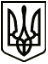 УКРАЇНАМЕНСЬКА  МІСЬКА  РАДАМенського району Чернігівської областіР О З П О Р Я Д Ж Е Н Н Я  Від  13 березня  2020 року 		     № 82Про скликання виконкомуКеруючись Законом України «Про місцеве самоврядування в Україні» та відповідно до Регламенту роботи виконавчого комітету міської ради, скликати чергове засідання  виконавчого  комітету  Менської міської ради 27 березня 2020 року о 10-00 год.Основні питання, що виносяться на розгляд:1) Про заходи по благоустрою та озелененню територій населених пунктів Менської міської об’єднаної територіальної громади на 2020 рік.Доповідає Лихотинська Л.А., начальник відділу архітектури, містобудування та житлово-комунального господарства Менської міської ради.2) Орієнтовний план роботи виконкому на 2 квартал 2020 року.Доповідає Стародуб Л.О., керуючий справами виконкому Менської міської ради;3) Про звіт директора КП «Менакомунпослуга» про роботу.Доповідає Минець Р.В., директор КП «Менакомунпослуга» Менської міської ради.4) Про звіт директора КП «Макошинське» про роботу.Доповідає Попов С.О., директор КП «Макошинське» Менської міської ради.5) Про звіт директора КУ «Менський міський центр соціальних служб для сім’ї, дітей та молоді» Менської міської ради про роботу.Доповідає Невжинський В.М., директор КУ «Менський міський центр соціальних служб для сім’ї, дітей та молоді» Менської міської ради.На розгляд також винести і інші питання в межах повноважень, з урахуванням поданих звернень, включивши їх до проєкту порядку денного засідання виконавчого комітету. Заступникам міського голови з питань діяльності виконкому, в. о. старост, начальникам та спеціалістам відділів та управлінь Менської міської ради, директорам комунальних підприємств, установ, закладів, з метою включення до порядку денного інших питань, необхідних до розгляду на засіданні виконкому, підготувати та подати в установленому порядку погоджені проєкти рішень.  Засідання провести в приміщенні міської ради (м. Мена, вул. Титаренка Сергія, № 7, зал засідань).Міський голова 			Г. А. Примаков